السيرة الذاتية 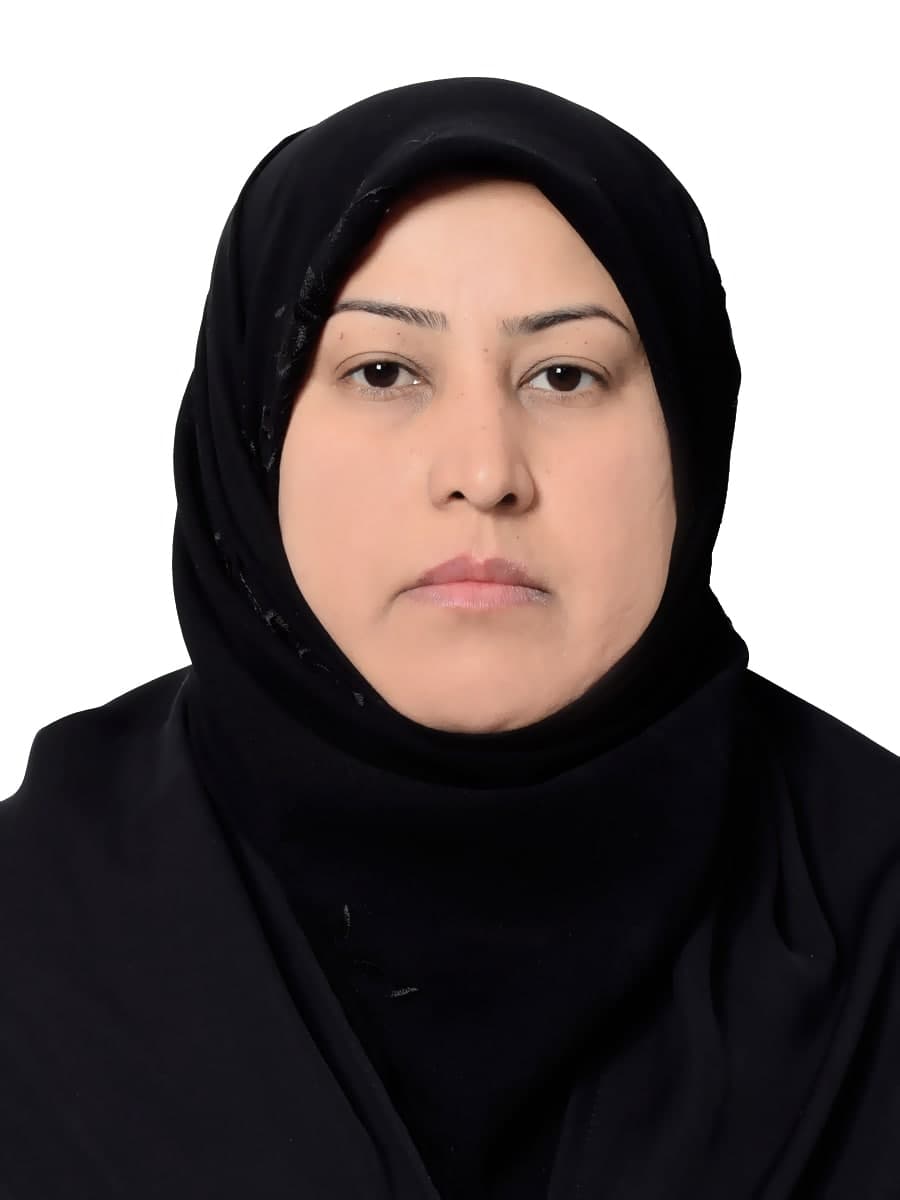 المعلومات الشخصية: الأسم: نذيرة خيرالله جبل عباس الدريساويالجنس:انثىتاريخ الميلاد:9/9/1982الجنسية: عراقيةالحالة الزوجية: متزوجةالمهنة الحالية: أستاذة جامعيةالتواصل:رقم الهاتف:07724971370عنوان السكن: واسط/ الكوت/ أنوار الصدر الأولىعنوان العمل: قسم اللغة الانكليزية/ كلية التربية للعلوم الإنسانية/ جامعة واسطالبريد الالكتروني:       njabar@uowasit.edu.iqالمؤهلات:  دكتوراه / اللغة العربية/ أدب / جامعة واسط / 2020 عنوان رسالة الدكتوراه : فن الخبر في كتب أخبار الصوفية من القرن الثاني إلى الثامن الهجري.المعلومات الأكاديمية: التخصص العام: اللغة العربيةالتخصص الدقيق :الأدب العباسيمجالات التخصص والاهتمام: الأدب الجاهلي، النثر القديم، الأدب العباسي، النثر العباسياللغات:1. اللغة العربيةالمهارات: العمل السابق: 1. تدريسية في قسم البرامجيات/ كلية علوم الحاسوب وتكنلوجيا المعلومات/ جامعة واسط / 2014ـ 20152.معاون مدير الأقسام الداخلية للطالبات / رئاسة جامعة واسط/ 2015ــ 20163. مقرر الدراسات الأولية  من  تاريخ 7/9/2020مالعضويةعضو في مجلة أفنان الصادرة في مديرية الأقسام الداخلية بتاريخ 2010مالمؤلفات: 1.المقالات : لايوجد2.الكتب المؤلفة والمترجمة:ـــ المجتمع الواسطي ، دراسات في الظواهر الاجتماعية والإدارية والتربوية المعاصرة بالإشتراك مع الأستاذ الدكتور محمد السويطي بإشراف رئاسة جامعة واسط في  2010ـــ المشاركة في إعداد كتيب الرؤى المستقبلية لمديرية الأقسام الداخلية في 2010م.المشاركات والفعاليات/النشاطات:ـــ المشاركة في برنامج الشباب الرسالي بالتعاون مع العتبة العلوية المطهرة والمركز العالمي للتنمية البشرية في 17 كانون الثاني 2014م.ــ دورة في تدريس مواد اللغة العربية: علم العروض والقافية،النحو، الصرف ، الأدب الجاهلي / في  الأقسام الداخلية للطالبات بتاريخ   2010م.1.الدورات:ــ دورة كفاءة حاسوب في مركز التعليم المستمر، جامعة واسط 2013م.دورة طرائق تدريس في مركز التعليم المستمر، جامعة واسط 2013م.دورة كفاءة اللغة الإنكليزية في مركز التعليم المستمر، جامعة واسط 2013م.دورة التدريب الاحترافي للتعلم الالكتروني والتعلم المدمج من 14/11 إلى 25/11/2020دورة القيادة والتخطيط الستراتيجي في مركز التعليم المستمر من 1/11 إلى 14/11/20202.المؤتمرات: ــ المشاركة ببحث مشترك في المؤتمر العلمي السنوي الخامس لقسم دراسات الأديان في بيت الحكمة والمعنون بمناهج المستشرقين في تأويل النص القراني وأثرها على الفكر الإسلامي المعاصر الذي أقيم في قسم الفلسفة / كلية الاداب / جامعة واسط قي 20/ 11/2013م.ــ المشاركة بورقة بحثية في المؤتمر العلمي الدولي الافتراضي الأول الموسوم بالعلوم وما بعد الجائحة للمدة من 1،2 تشرين الثاني 2021م ضمن بحثي المشترك الموسوم ب أثر الأوبئة في الخيال الأدبي عبر العصور ، جائحة كورونا إنموذجاًاللجان والنشاطات العملية أو الفنية أو الإدارية:ــ لجنة تدقيق سجل الأساس في كلية الحاسوب وتكنالوجيا المعلومات، جامعة واسط في 2015ــ لجنة امتحانية في قسم اللغة الإنكليزية ضمن الكتاب المرقم 20 في 7/9/2020ــ لجنة امتحانية فرعية لقسم التربية الفنية في كلية الفنون الجميلة بتاريخ 10/5/2016ـــ لجنة متابعة المواد قبل الشراء في كلية الفنون الجميلة بتاريخ 24/6/ 2016ـــ لجنة مناقشة بحوث التخرج لطلبة قسم اللغة العربية في 2019/2020ـــ لجنة اعتراضات بحسب الكتاب المرقم 1573 في 2020مــ لجنة انضباط الطلبة بحسب الكتاب المرقم 624 في 15/3/2021ــ لجنة تدقيقية للامتحانات النهائية للدراسة المسائية بحسب الكتاب المرقم 3 في 19/1/2021لجنة الأعمال التطوعية بحسب الكتاب المرقم 142في 19/1/ 2021 لجنة امتحانية لطلبة الدراسات الأولية في قسم اللغة الإنكليزية بحسب الكتاب المرقم 652 في 15/3/ 2021م.لجنة الإرشاد التربوي بحسب الكتاب المرقم 141في 19/1/2021ملجنة تحديث المواقع الألكترونية بحسب الكتاب المرقم 639 في 16/3/2021م.لجنة النشاطات الرياضية والفنيّة بحسب الكتاب المرقم 139   في 19/1/2021ملجنة مؤتمر علمي بحسب الكتاب المرقم 1707 في 5/8/2021منشاطات أخرىنشاط لاصفي بحسب الكتاب المرقم 1866 في 24/8/2021مكتب الشكر والتقدير:من وزير التعليم العالي والبحث العلمي:4من رئيس الجامعة:12من مساعد رئيس الجامعة للشؤون الإدارية:1عميد كلية التربية: 5عميد كلية العلوم:2عميد كلية الطب:2عميد كلية الفنون الجميلة:2عميد كلية الحاسوب وتكنالوجيا المعلومات:2عميد كلية الهندسة:1عميد كلية طب الأسنان:1رئيس قسم تكنولوجيا النفط في الجامعة التكنلوجيا :1 رئيس مجلس أمناء الحكمة:1من عميد كلية جامعة الإمام الكاظم ع:1